Приложение 2к Положению «Об удостоверении депутата Совета депутатов Советского внутригородского района городского округа Самара, Председателя Совета депутатов Советского внутригородского района городского округа Самара и нагрудном знаке депутата Совета депутатов Советского внутригородского района городского округа Самара»Описаниенагрудного знака депутатаНагрудный знак депутата представляет собой стилизованное изображение развевающегося Флага городского округа Самара.Нагрудный знак депутата изготавливается из металла золотистого цвета. Поверхность нагрудного знака состоит из трех цветных полос: верхняя полоса - красная, средняя полоса - белая, нижняя полоса - голубая.В центре красной полосы нагрудного знака расположено слово «ДЕПУТАТ», в центре белой полосы - слова «Совета депутатов», в центре голубой полосы - слова «Советского района», выполненные золотистым цветом.Слева, захватывая три полосы, располагается Герб городского округа Самара, ниже Герба городского округа Самара (на голубой полосе) - слово «САМАРА», выполненное золотистым цветом.Размер нагрудного знака: высота - 20,66 мм, ширина - 30,00 мм. Возможны технологические допуски по линейному размеру нагрудного знака на 1 - 1,50 мм.На оборотной стороне нагрудного знака:находится цанговое крепление к одежде;имеется порядковый номер.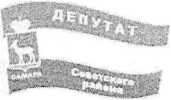 Многоцветный рисунок нагрудного знака в натуральную величину: